Uchwała Nr VII/59/2015
Rady Miejskiej w Żniniez dnia 3 czerwca 2015 r.w sprawie przyjęcia projektu sztandaru Gminy ŻninNa podstawie art. 18 ust. 2 pkt 15 ustawy z dnia 8 marca 1990 r. o samorządzie gminnym ((Dz.U. z 2013 r., poz.594 z późn. zm)) w związku z art. 3 ust. 1, 2, 3 ustawy z dnia 21 grudnia 1978 r. o odznakach i mundurach (Dz.U. z 1978 r. Nr 31, poz. 130 z późn. zm.)) uchwala się co następuje:§ 1.  Przyjmuje się projekt sztandaru, według wzoru stanowiącego załącznik do projektu uchwały.§ 2.  Zobowiązuje się Burmistrza Żnina do wystąpienia do Ministra Administracji i Cyfryzacji, celem zaopiniowania wzoru sztandaru Gminy Żnin.§ 3.  Wykonanie uchwały powierza się Burmistrzowi Żnina.§ 4.  Uchwała wchodzi w życie z dniem podjęcia.Załącznik do Uchwały Nr VII/59/2015
Rady Miejskiej w Żninie
z dnia 3 czerwca 2015 r.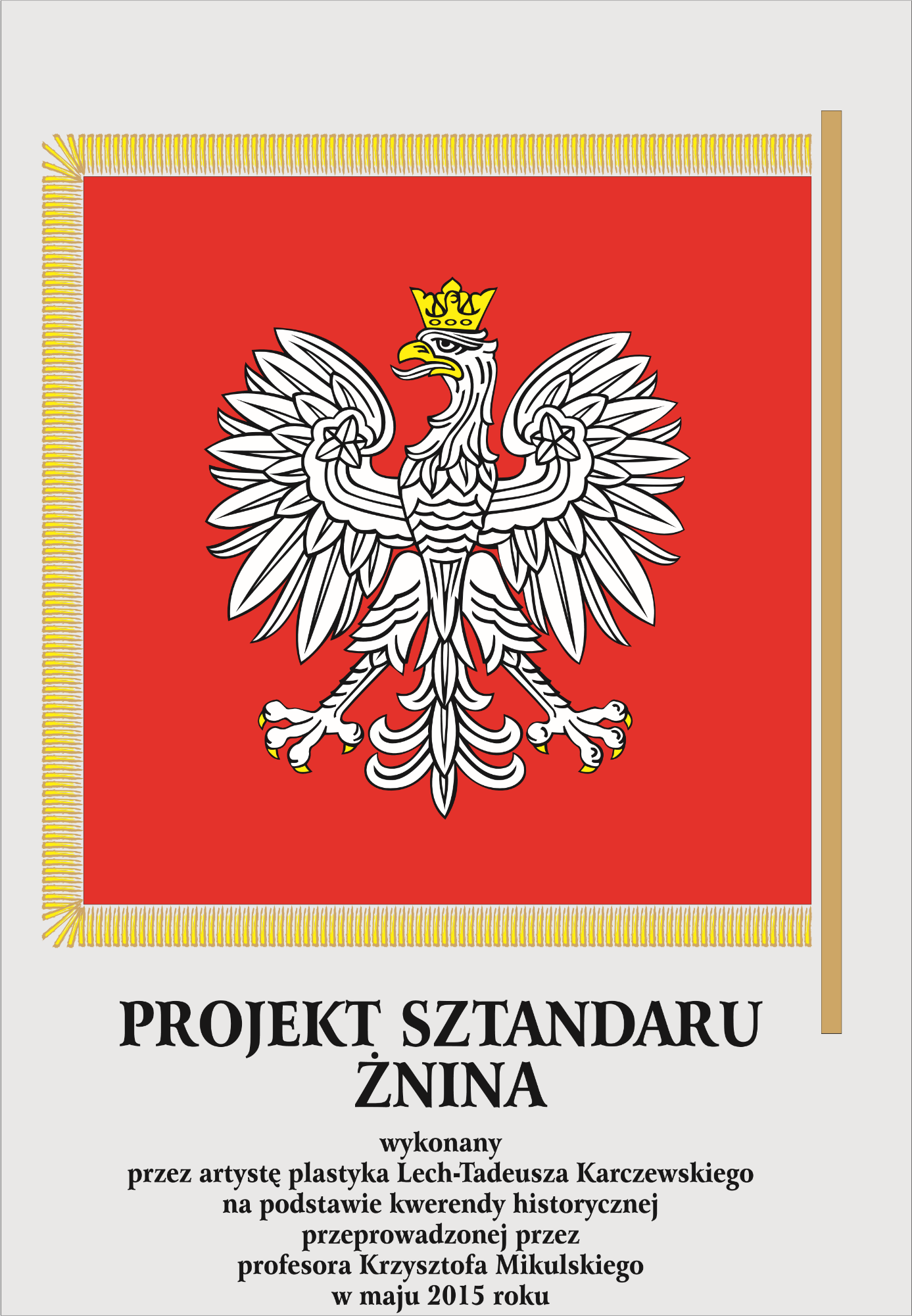 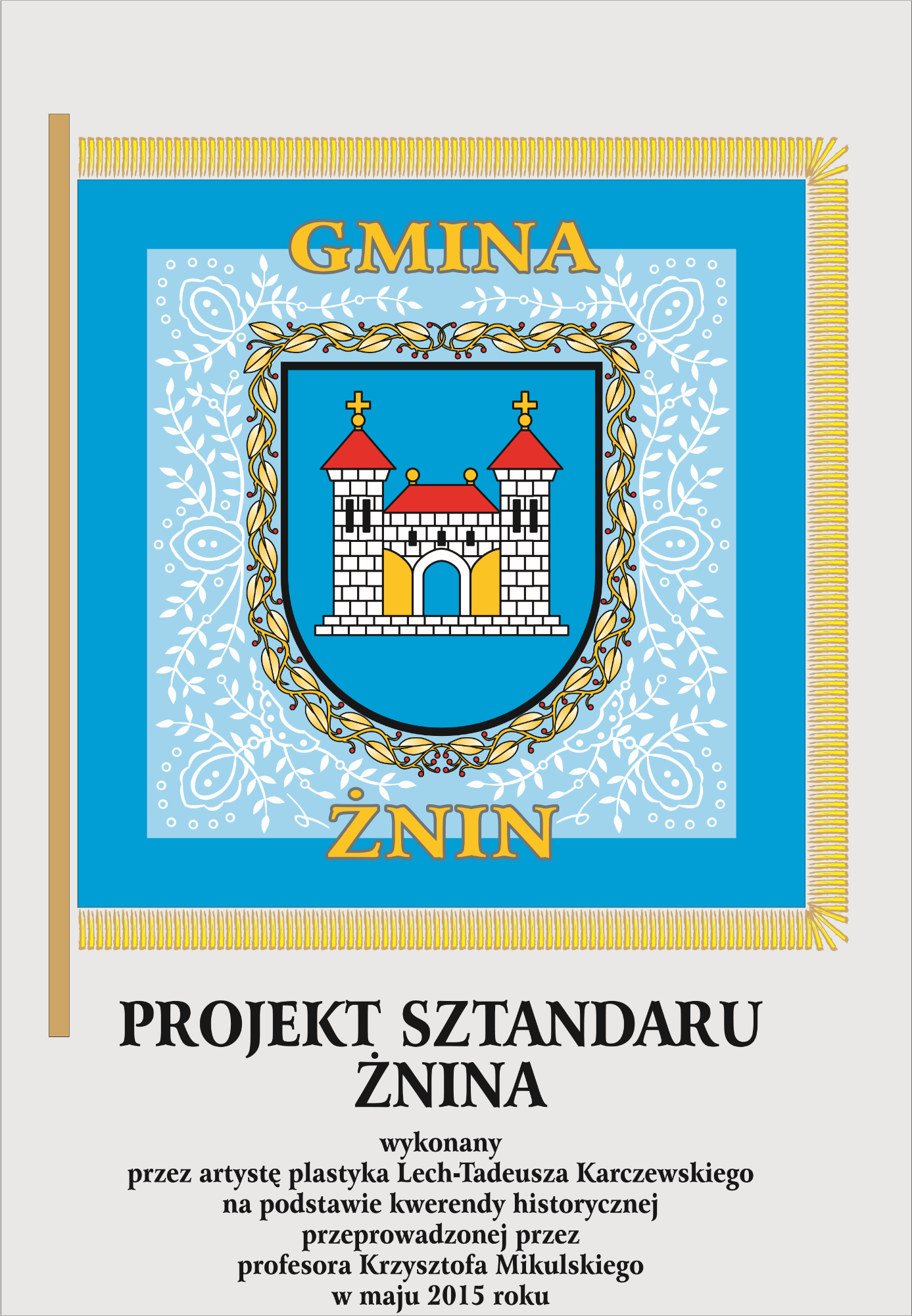 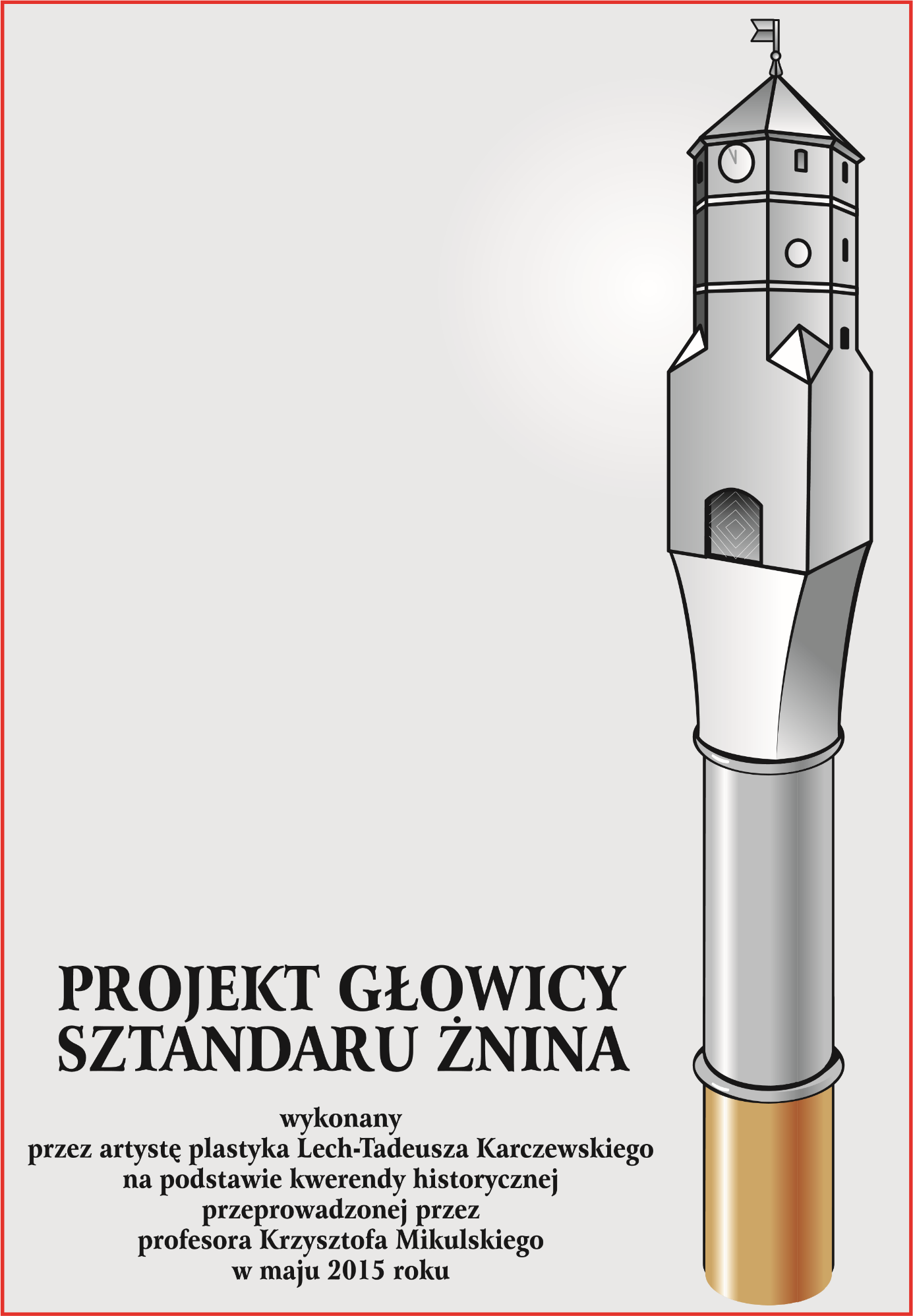 UzasadnienieRada Miejska w Żninie działając na podstawie art. 3 ust. 1, 2, 3 ustawy z dnia 21 grudnia 1978 r. o odznakach i mundurach (Dz.U. z 1978 r. Nr 31, poz. 130 z późn. zm.) może ustanowić w drodze uchwały własne herby, flagi, emblematy oraz insygnia i inne symbole.Wzory ww. symboli ustanawiane są zgodnie z zasadami heraldyki, weksylologii, miejscową tradycją historyczną. Wymagane jest uzyskanie opinii wzorów symboli od Ministra Administracji i Cyfryzacji.Sztandar jest elementem jednoczącym ludzi, zachęcającym do wspólnego działania w dobrych i słusznych sprawach. Używany podczas uroczystości państwowych oraz gminnych podkreśli ich powagę i znaczenie.Sztandar to weksylium istniejące tylko w jednym egzemplarzu. Posiadanie sztandaru przez Gminę Żnin byłoby dumą dla lokalnego społeczeństwa i niewątpliwie byłby to symbol integrujący naszych mieszkańców i wyróżniający naszą Gminę spośród innych jednostek samorządu terytorialnego.